Publicado en  el 29/02/2016 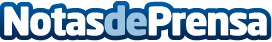 Pablo Carreño alcanza su primera final ATP en São PauloHa llegado la recompensa después de tres intentos. Carreño ya tiene entre sus manos el título de Campeón del torneo de São PauloDatos de contacto:Nota de prensa publicada en: https://www.notasdeprensa.es/pablo-carreno-alcanza-su-primera-final-atp-en Categorias: Tenis http://www.notasdeprensa.es